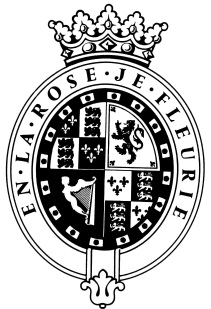 GOODWOODThe RoleThe Housekeeping Supervisor will be part of the Housekeeping team at the Hotel and report to the Housekeeping Manager. About usAt Goodwood, we celebrate our 300 year history as a quintessentially English Estate, in modern and authentic ways delivering extraordinary and engaging experiences.  Our setting, 12,000 acres of West Sussex countryside and our story both play significant roles in Goodwood’s success.  What really sets us apart is our people.  It is their passion, enthusiasm and belief in the many things we do that makes us the unique, luxury brand we are.Passionate PeopleIt takes a certain sort of person to flourish in such a fast-paced, multi-dimensional environment like Goodwood.  We look for talented, self-motivated and enthusiastic individuals who will be able to share our passion for providing the “world’s leading luxury experience.”Our ValuesThe Real Thing	       Daring Do 		  Obsession for Perfection    Sheer Love of LifePurpose of the roleResponsible for allocating and supervising the activities of the wider housekeeping team to ensure clean, orderly, attractive and well maintained guest rooms and public areas. Key responsibilitiesTo prepare daily, weekly and monthly worksheets for the housekeeping team as per the department rota;To assist the Head Housekeeper by supervising the Room Attendants and Public Area Cleaners on a daily basis;To monitor Protel throughout the day for current room statuses;General administration duties including supporting with the rotas, payroll sheets, absence cover and staffing levels in the departmentTo ensure there are adequate supplies including linen and cleaning equipmentDaily checks of all rooms (vacant and occupied) and public areas to ensure they are supplied and presented to a high standardQualities you will possessPassion for what you doPositive and friendly with a “can do attitude”Meticulous attention to detail Ability to prioritise and organiseProactiveTake responsibility for yourselfConfident to make decisions and to stand by themGood negotiation and influencing skillsExcellent communicatorA sense of fun!What do you need to be successful? Fluent in EnglishPrevious experience of working in a supervisory capacity in a housekeeping department in a quality establishmentA working knowledge of using Microsoft Office including Word and ExcelMeticulous attention to detail and a passion for maintaining high standards of cleanliness and presentation is an essential requirementEach role is assigned a level against our expected behaviour.  Your role levels are set out below.We employ meticulous attention to detail to create experiences, as they should be.  We are honest and open.We don't mind breaking the rules to create the best possible experiences. We will take tough decisionsIt’s a team thing – everybody mucks in to make things happen. We're madly passionate about what we doWe want to make everyone feel special by loving what we do.BEHAVIOURLEVELThink Customer2Communication & Trust2Taking Personal Responsibility2Encouraging Excellence & Commercial Success2Working Together2